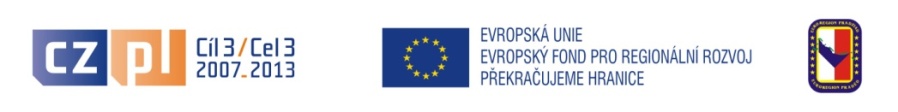                                                       Naše historie do budoucnosti„Projekt je spolufinancován z prostředků ERDF“   „Překračujeme hranice“1.HORNICKÉ DNY  a 15. HORNOMĚSTSKÉ HODYObec Horní Město se potýkala řadu let s pozůstatky těžby na celém svém území a její život byl negativně ovlivněn nezajištěnými starými důlními díly a ve 20.stol. pak stavební uzávěrou, která přispěla k postupnému vylidňování obce. Přestože stavební uzávěra byla zrušena v r. 1990 a o šest let později byla vymezena území, kde už je výstavba povolena, nepodařilo se oživit rozvoj obce, což bylo také částečně způsobeno ekonomikou na konci minulého a začátku tohoto století. V r. 2010 jsme se rozhodli změnit tato negativa v náš prospěch. Využili jsme dotačního projektu v rámci řešení revitalizace Moravskoslezského kraje a v červnu a poté ještě v prosinci 2010 nám bylo Meziresortní komisí  Ministerstva průmyslu a obchodu schváleno  8 projektů k realizaci, z nichž dva projekty – „Zpřístupnění štoly sv. Ant. Paduánskéhop“ a“ Zajištění starých dobývek pod centrem obce“, jsou v současné době realizovány. V průběhu realizace jsme zjistili, že široká veřejnost má zájem o historii své obce, která je těsně spjata s těžbou , proto chceme zahájit novou tradici pořádání hornických dnů v rámci tradičních Hornoměstských hodů na které všechny srdečně zveme.Program:             Pátek 19.7.      17.00 – kulturní dům                            Přednáška „Štola ant. Paduánského a co bude dál…..“ – o historii hornictví v obci, práci na zpřístupnění štoly a co plánujeme dál                            17.00 – sportovní areál                            Hornické zvyky a písně, hlasování o názvu důlního skřítka                            19.00 – křest důlního skřítka                              21.00 – bubenická show Jumping  drums Olomouc                             21.45 – historický průvod císaře Rudolfa II.,dvořanů a permoníků                             22.00 – předání klíče od obce, odhalení důlního vozíku  Sobota 20.7.    sportovní areál                             9.00 – turnaj v malé kopané                             16.30 – David KOLLER                             18.00 - Kabát revival Morava                               20.00 – 02.00 – diskotéka                             segway a aktivní centrum Šípková Růženka                              ukázka rýžování zlata a jiných starých řemesel   Neděle 21.7.   9.00 – chrámový sbor Bernardini v kostele sv. Marie Magdaleny                              10.00 - historický průvod císaře Rudolfa II.,dvořanů a permoníků obcí                              11.00 –mše svatá v kostele sv. Marie Magdaleny                              13.00 – 18.00 dechová hudba VRACOVJÁCI                              15.00 – 16.00 – DC VOCAL – americký blugrass                           dětské čtyřkolky a aktivní centrum Alcatraz  